ПРЕСС-РЕЛИЗ27 октября 2017 года Кадастровая палата проведет горячую линию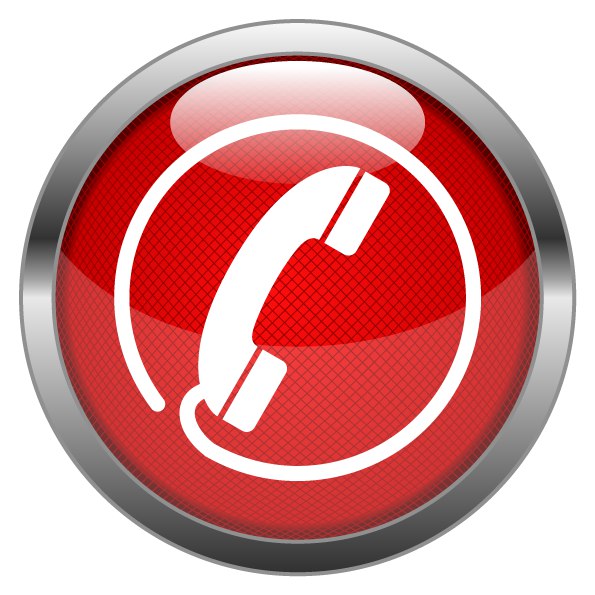 Красноярск 20 октября 2017 года - Кадастровая палата по Красноярскому краю уведомляет всех заинтересованных лиц о проведении 27 октября 2017 года дня горячей линии, в рамках которой будут даны ответы на все вопросы, касающиеся  услуги «Курьерская доставка».Консультации будут осуществляться с 9:00 до 16:00 по телефону 8(391)228-66-70 (добавочный номер 2664).